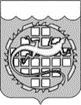 АДМИНИСТРАЦИЯ ОЗЕРСКОГО ГОРОДСКОГО ОКРУГА ЧЕЛЯБИНСКОЙ ОБЛАСТИПОСТАНОВЛЕНИЕ__________________ 2023 г.							№_______Об утверждении муниципальной программы «Пожарная безопасность муниципальных учреждений и выполнение первичных мер пожарной безопасности на территории Озерского городского округа»В соответствии с Федеральным законом от 26.10.2003 № 131-ФЗ «Об общих принципах организации местного самоуправления в Российской Федерации», постановлением администрации Озерского городского округа от 16.08.2013 № 2476 «О порядке принятия решений о разработке муниципальных программ Озерского городского округа, их формировании и реализации» п о с т а н о в л я ю:1. Утвердить муниципальную программу «Пожарная безопасность муниципальных учреждений и выполнение первичных мер пожарной безопасности на территории Озерского городского округа».2. Настоящее постановление вступает в силу с 01.01.2024.3. Опубликовать настоящее постановление в газете «Озерский вестник» и разместить на официальном сайте органов местного самоуправления Озерского городского округа Челябинской области.4. С момента вступления в силу настоящего постановления считать утратившим силу постановление от 21.12.2022 № 3543 "Об утверждении муниципальной программы "Пожарная безопасность муниципальных учреждений и выполнение первичных мер пожарной безопасности на территории Озерского городского округа".5. Контроль за выполнением настоящего постановления возложить на первого заместителя главы Озерского городского округа Ланге О.В.Глава Озерского городского округа                                                Е.Ю. ЩербаковУтверждена постановлением администрации Озерского городского округа от ________________ № ________Муниципальная программа «Пожарная безопасность муниципальных учреждений и выполнение первичных мер пожарной безопасности на территории Озерского городского округа»г. Озерск, Челябинская область2023 годСтруктура  муниципальной программы«Пожарная безопасность муниципальных учреждений и выполнение первичных мер пожарной безопасности на территории Озерского городского округа»Паспорт структурного элемента «Обеспечение пожарной безопасности муниципальных учреждений и выполнение первичных мер пожарной безопасности на территории Озерского городского округа» Муниципальной программы«Пожарная безопасность муниципальных учреждений и выполнение первичных мер пожарной безопасности на территории Озерского городского округа»Перечень мероприятий структурных элементов муниципальной программы«Пожарная безопасность муниципальных учреждений и выполнение первичных мер пожарной безопасности на территории Озерского городского округа»Ресурсное обеспечение муниципальной программы за счет всех источников финансирования«Пожарная безопасность муниципальных учреждений и выполнение первичных мер пожарной безопасности на территории Озерского городского округа»по состоянию на 01 января 2024 годаРаздел 1 «Содержание проблемы и обоснование необходимости ее решения программными методами»Стратегией национальной безопасности Российской Федерации, утвержденной Указом Президента Российской Федерации от 02.07.2021 № 400 «О Стратегии национальной безопасности Российской Федерации»;Стратегией социально-экономического развития Челябинской области на период до 2035 года, утвержденной постановлением Законодательного Собрания Челябинской области от 31.01.2019 № 1748 «Об утверждении Стратегии социально-экономического развития Челябинской области на период до 2035 года»;Стратегией социально-экономического развития Озерского городского округа Челябинской области на период до 2035 года, утвержденной решением Собрания депутатов Озерского городского округа от 26.12.2018 № 261. Основными приоритетами муниципальной политики в данной сфере, направленными на повышение уровня противопожарной защиты населения и территории Озерского городского округа, а также сокращения людских и материальных потерь от огня, реализуемыми в ходе выполнения данной Программы, являются: - обеспечение первичных мер пожарной безопасности в границах населенных пунктов городского поселения; - осуществление комплекса организационных, профилактических и практических мер, направленных на снижение гибели людей при пожарах; - создание необходимых условий для предупреждения и тушения пожаров; - материально-техническое обеспечение мероприятий в области пожарной безопасности; - информационное обеспечение мероприятий в области пожарной безопасности; - проведение противопожарной пропаганды и обучения населения мерам пожарной безопасности.Безопасность муниципальных учреждений образования, культуры, спорта и обеспечение первичных мер пожарной безопасности в населенных пунктах Озерского городского округа - это условия сохранения жизни и здоровья населения, а также материальных ценностей учреждений от возможных пожаров, чрезвычайных ситуаций.Пожарная безопасность учреждений достигается проведением единой государственной политики в области обеспечения безопасности, системой мер экономического, профилактического, информационного и организационного характера.Среди различных видов безопасности учреждений приоритетными являются пожарная, электрическая и техническая безопасность. Пожарная безопасность населенных пунктов обеспечивается за счет первичных средств пожаротушения, защиты населенных пунктов от лесных пожаров.Эффективная система обеспечения пожарной безопасности муниципальных учреждений, территории Озерского городского округа должна решаться с учетом специфики и вероятности возникновения тех или иных угроз, путем поддержания безопасного состояния объекта в соответствии с нормативными требованиями.В ходе проведения проверок сотрудниками ФГКУ «Специального управления ФПС № 1 МЧС России» муниципальных учреждений особое внимание уделялось наличию и исправности системы оповещения, автоматической пожарной сигнализации, первичных средств пожаротушения, наружного и внутреннего водопровода, соответствию электрических сетей требованиям Правил устройства электроустановок, состоянию путей эвакуации.Характерными нарушениями Правил пожарной режима в муниципальных учреждениях являются:необходимость ремонта АПС; необходимость ремонта систем оповещения о пожаре;использование горючих материалов, дверей складов с пределом огнестойкости менее нормативных, горючей отделки на путях эвакуации;первичные средства пожаротушения требуют замены;отсутствие огнезащитной обработки сгораемых конструкций на путях эвакуации, сценического оформления.В муниципальных образовательных организациях необходима замена устаревшей пожарной сигнализации с выводом ее на центральный пульт пожарной охраны. Необходимо ежегодное устройство противопожарных разрывов около населенных пунктов, граничащих с лесом.Для снижения количества выявленных нарушений Правил пожарной режима, снижение невыполненных требований пожарной безопасности, предложенных предписаниями государственного пожарного надзора создания безопасных условий для жизни и здоровья населения Озерского городского округа, необходима данная муниципальная программа.В деле организации противопожарной безопасности необходимы целенаправленные, скоординированные действия органов местного самоуправления. Успешное комплексное решение этой задачи возможно лишь с использованием программного метода.К основным рискам реализации Программы относятся:1) финансово-экономические риски, связанные с возможным недофинансированием или несвоевременным финансированием мероприятий Программы из бюджета округа;2) нормативно-правовые риски, связанные с непринятием или несвоевременным принятием необходимых нормативных правовых актов, внесением изменений в федеральное законодательство, влияющих на мероприятия Программы;3) непредвиденные риски, причинами которых и могут стать кризисные явления в экономики, природные и техногенные катастрофы и катаклизмы, которые могут привести к ухудшению динамики основных макроэкономических показателей, снижению доходов, поступающих в бюджет округа и к необходимости концентрации средств бюджета округа на преодоление последствий данных процессов;4) организационные и управленческие риски, которые могут возникнуть по причине недостаточной проработки вопросов, решаемых в рамках Программы.Для предотвращения и минимизации рисков предусмотрен мониторинг хода реализации мероприятий Программы, что позволит своевременно принимать управленческие решения в отношении повышения эффективности использования средств и ресурсов Программы.Раздел 2 «Основные цели и задачи муниципальной программы» Целью Программы является создание эффективной системы пожарной безопасности в муниципальных учреждениях и на территории Озерского городского округа.Достижение поставленной цели обеспечивается решением следующих задач: 1. Обеспечение выполнения требований пожарной безопасности в муниципальных учреждениях и на территории Озерского городского округа.2. Обеспечение противопожарным оборудованием и совершенствование противопожарной защиты муниципальных учреждений. Раздел 3 «Сроки и этапы реализации муниципальной программы» Муниципальная программа реализуется в течение 2024-2026 годов. Выделение этапов Программы не предусмотрено.Раздел 4 «Система мероприятий муниципальной программы» Достижение целей и задач муниципальной программы обеспечивается путем выполнения основных мероприятий муниципальной программы.Основные мероприятия муниципальной программы и ожидаемые результаты представлены в Перечне мероприятий структурных элементов муниципальной программы «Пожарная безопасность муниципальных учреждений и выполнение первичных мер пожарной безопасности на территории Озерского городского округа»Раздел 5 «Ресурсное обеспечение муниципальной программы» Общий объем финансирования Программы из средств бюджета Озерского городского округа составляет 17 110,297 тыс. рублей, в том числе по годам:2024 год – 7 039,040 тыс. руб.2025 год -  5 487,944 тыс. руб.2026 год – 4 583,313 тыс. руб.Раздел 6 «Организация управления и механизм реализации муниципальной программы» Текущее управление реализацией Программы осуществляется ответственным исполнителем - Управлением по делам ГО и ЧС администрации Озерского городского округа совместно с соисполнителями. Ответственный исполнитель выполняет следующие функции:разрабатывает в пределах своих полномочий нормативные правовые акты, необходимые для реализации программы;осуществляет планирование и мониторинг реализации мероприятий программы;несет ответственность за качество реализации мероприятий Программы, обеспечивает эффективное использование средств, выделяемых на ее реализацию;в установленном порядке готовит предложения о внесении изменений в перечни и состав мероприятий, сроки их реализации, объемы бюджетных ассигнований на реализацию мероприятий Программы, в том числе на очередной финансовый год и плановый период;представляет запрашиваемые сведения о ходе реализации Программы;проводит оценку эффективности реализации мероприятий Программы;осуществляет в установленные сроки ведение отчетности по реализации Программы.Ответственный исполнитель, соисполнители представляют в Управление экономики администрации Озерского городского округа (далее - Управление экономики) отчетность о реализации Программы:по итогам 1 квартала - в срок до 15 апреля отчетного года;по итогам 1 полугодия - в срок до 15 июля отчетного года;по итогам 9 месяцев - в срок до 15 октября отчетного года;по итогам года - в срок до 1 февраля года, следующего за отчетным.Представляемая отчетность содержит:1) отчет (за 1 квартал, 1 полугодие, 9 месяцев или годовой) о реализации Программы, согласованный с Управлением по финансам;2) подробную пояснительную записку, содержащую:2.1) по итогам реализации Программы за 1 квартал, 1 полугодие, 9 месяцев - анализ исполнения Программы с указанием причин отклонений от плана и анализа факторов, повлиявших на ход реализации Программы;2.2) по итогам реализации Программы за год:сведения об основных результатах реализации Программы за отчетный год;сведения о степени соответствия установленных и достигнутых целевых индикаторов и показателях Программы за отчетный год;анализ исполнения Программы с указанием причин отклонений от плана и анализа факторов, повлиявших на ход реализации Программы.Соисполнители:участвуют в разработке муниципальной программы;осуществляет реализацию мероприятий муниципальной программы в рамках своей компетенции;представляет в установленный срок в Управление экономики, и одновременно направляют ответственному исполнителю отчетность о ходе реализации мероприятий муниципальной программы;по запросу представляет сведения и информацию о ходе реализации муниципальной программы, в том числе копии актов, выполнения работ и иных документов, подтверждающих исполнение обязательств по заключенным муниципальным контрактам в рамках реализации муниципальной программы;направляет ответственному исполнителю информацию, необходимую для проведения оценки эффективности реализации муниципальной программы и подготовки годового отчета.Контроль за ходом реализации программы может осуществляться в процессе проверок, проводимых контрольно-ревизионным отделом администрации округа.Раздел 7 «Ожидаемые результаты реализации муниципальной программы» Реализация Программы приведет к повышению готовности к использованию системы связи и оповещения населения, обеспечению безопасности жизнедеятельности населения, устойчивому функционированию жизненно важных объектов. Реализация мероприятий программы обеспечивает повышение эффективности в решении задач по безопасности людей на водных объектах.Реализация Программы позволит:1) снизить количество пожаров, недопущение гибели и травмирования людей при пожарах, сокращение материального ущерба от пожаров;2) улучшить качество и количество доведенных до населения информаций о мерах пожарной безопасности, поведении в случае пожара и наступления чрезвычайной ситуации с использованием средств массовой информации, возможностей сети Интернет, мобильной связи, технических средств наружной рекламы, путем транслирования речевых сообщений;3) уменьшить общее количество осуществленных выездов дежурными сменами муниципального учреждения «Поисково–спасательная служба Озерского городского округа»;4) Уменьшить количество ложных срабатываний автоматической пожарной сигнализации и системы оповещения об эвакуации;5) Повысить уровень научно-технического и информационного обеспечения пожарной безопасности, в том числе уровень инновационной деятельности.Раздел 8 «Методика оценки эффективности муниципальной программы» Оценка эффективности Программы осуществляется в процессе (ежегодно) и по итогам ее реализации. Порядок проведения указанной оценки и ее критерии устанавливаются постановлением администрации Озерского городского округа.Начальник Управления по делам ГО и ЧС						В.В. ЧудовПаспорт  муниципальной программы«Пожарная безопасность муниципальных учреждений и выполнение первичных мер пожарной безопасности на территории Озерского городского округа»Паспорт  муниципальной программы«Пожарная безопасность муниципальных учреждений и выполнение первичных мер пожарной безопасности на территории Озерского городского округа»Паспорт  муниципальной программы«Пожарная безопасность муниципальных учреждений и выполнение первичных мер пожарной безопасности на территории Озерского городского округа»Паспорт  муниципальной программы«Пожарная безопасность муниципальных учреждений и выполнение первичных мер пожарной безопасности на территории Озерского городского округа»Паспорт  муниципальной программы«Пожарная безопасность муниципальных учреждений и выполнение первичных мер пожарной безопасности на территории Озерского городского округа»Паспорт  муниципальной программы«Пожарная безопасность муниципальных учреждений и выполнение первичных мер пожарной безопасности на территории Озерского городского округа»Паспорт  муниципальной программы«Пожарная безопасность муниципальных учреждений и выполнение первичных мер пожарной безопасности на территории Озерского городского округа»Паспорт  муниципальной программы«Пожарная безопасность муниципальных учреждений и выполнение первичных мер пожарной безопасности на территории Озерского городского округа»Паспорт  муниципальной программы«Пожарная безопасность муниципальных учреждений и выполнение первичных мер пожарной безопасности на территории Озерского городского округа»Паспорт  муниципальной программы«Пожарная безопасность муниципальных учреждений и выполнение первичных мер пожарной безопасности на территории Озерского городского округа»Паспорт  муниципальной программы«Пожарная безопасность муниципальных учреждений и выполнение первичных мер пожарной безопасности на территории Озерского городского округа»Паспорт  муниципальной программы«Пожарная безопасность муниципальных учреждений и выполнение первичных мер пожарной безопасности на территории Озерского городского округа»Паспорт  муниципальной программы«Пожарная безопасность муниципальных учреждений и выполнение первичных мер пожарной безопасности на территории Озерского городского округа»Паспорт  муниципальной программы«Пожарная безопасность муниципальных учреждений и выполнение первичных мер пожарной безопасности на территории Озерского городского округа»Цель (цели) муниципальной программы Создание эффективной системы пожарной безопасности в муниципальных учреждениях и обеспечение первичных мер пожарной безопасности на территории Озерского городского округаСоздание эффективной системы пожарной безопасности в муниципальных учреждениях и обеспечение первичных мер пожарной безопасности на территории Озерского городского округаСоздание эффективной системы пожарной безопасности в муниципальных учреждениях и обеспечение первичных мер пожарной безопасности на территории Озерского городского округаСоздание эффективной системы пожарной безопасности в муниципальных учреждениях и обеспечение первичных мер пожарной безопасности на территории Озерского городского округаСоздание эффективной системы пожарной безопасности в муниципальных учреждениях и обеспечение первичных мер пожарной безопасности на территории Озерского городского округаСоздание эффективной системы пожарной безопасности в муниципальных учреждениях и обеспечение первичных мер пожарной безопасности на территории Озерского городского округаСоздание эффективной системы пожарной безопасности в муниципальных учреждениях и обеспечение первичных мер пожарной безопасности на территории Озерского городского округаСоздание эффективной системы пожарной безопасности в муниципальных учреждениях и обеспечение первичных мер пожарной безопасности на территории Озерского городского округаСоздание эффективной системы пожарной безопасности в муниципальных учреждениях и обеспечение первичных мер пожарной безопасности на территории Озерского городского округаСоздание эффективной системы пожарной безопасности в муниципальных учреждениях и обеспечение первичных мер пожарной безопасности на территории Озерского городского округаСоздание эффективной системы пожарной безопасности в муниципальных учреждениях и обеспечение первичных мер пожарной безопасности на территории Озерского городского округаСоздание эффективной системы пожарной безопасности в муниципальных учреждениях и обеспечение первичных мер пожарной безопасности на территории Озерского городского округаСоздание эффективной системы пожарной безопасности в муниципальных учреждениях и обеспечение первичных мер пожарной безопасности на территории Озерского городского округаСроки и этапы и реализации муниципальной программы 2024-2026 годы2024-2026 годы2024-2026 годы2024-2026 годы2024-2026 годы2024-2026 годы2024-2026 годы2024-2026 годы2024-2026 годы2024-2026 годы2024-2026 годы2024-2026 годы2024-2026 годыОтветственный исполнитель муниципальной программы Управление по делам гражданской обороны и чрезвычайным ситуациям администрации Озерского городского округа Челябинской области (далее- Управление по делам ГО и ЧС)Управление по делам гражданской обороны и чрезвычайным ситуациям администрации Озерского городского округа Челябинской области (далее- Управление по делам ГО и ЧС)Управление по делам гражданской обороны и чрезвычайным ситуациям администрации Озерского городского округа Челябинской области (далее- Управление по делам ГО и ЧС)Управление по делам гражданской обороны и чрезвычайным ситуациям администрации Озерского городского округа Челябинской области (далее- Управление по делам ГО и ЧС)Управление по делам гражданской обороны и чрезвычайным ситуациям администрации Озерского городского округа Челябинской области (далее- Управление по делам ГО и ЧС)Управление по делам гражданской обороны и чрезвычайным ситуациям администрации Озерского городского округа Челябинской области (далее- Управление по делам ГО и ЧС)Управление по делам гражданской обороны и чрезвычайным ситуациям администрации Озерского городского округа Челябинской области (далее- Управление по делам ГО и ЧС)Управление по делам гражданской обороны и чрезвычайным ситуациям администрации Озерского городского округа Челябинской области (далее- Управление по делам ГО и ЧС)Управление по делам гражданской обороны и чрезвычайным ситуациям администрации Озерского городского округа Челябинской области (далее- Управление по делам ГО и ЧС)Управление по делам гражданской обороны и чрезвычайным ситуациям администрации Озерского городского округа Челябинской области (далее- Управление по делам ГО и ЧС)Управление по делам гражданской обороны и чрезвычайным ситуациям администрации Озерского городского округа Челябинской области (далее- Управление по делам ГО и ЧС)Управление по делам гражданской обороны и чрезвычайным ситуациям администрации Озерского городского округа Челябинской области (далее- Управление по делам ГО и ЧС)Управление по делам гражданской обороны и чрезвычайным ситуациям администрации Озерского городского округа Челябинской области (далее- Управление по делам ГО и ЧС)Соисполнителимуниципальной программы Управление образования администрации Озерского городского округа (далее - Управление образования);Управление культуры и молодежной политики администрации Озерского городского округа (далее - Управление КиМП);Управление по физической культуре и спорту администрации                                Озерского городского округа (далее - Управление ФКиС);Управление жилищно-коммунального хозяйства администрации Озерского городского округа (далее - Управление ЖКХ);Управление капитального строительства и благоустройства администрации         Озерского городского округа (далее - Управление КСиБ);Управление имущественных отношений администрации Озерского городского округа (далее - Управление имущественных отношений)Управление образования администрации Озерского городского округа (далее - Управление образования);Управление культуры и молодежной политики администрации Озерского городского округа (далее - Управление КиМП);Управление по физической культуре и спорту администрации                                Озерского городского округа (далее - Управление ФКиС);Управление жилищно-коммунального хозяйства администрации Озерского городского округа (далее - Управление ЖКХ);Управление капитального строительства и благоустройства администрации         Озерского городского округа (далее - Управление КСиБ);Управление имущественных отношений администрации Озерского городского округа (далее - Управление имущественных отношений)Управление образования администрации Озерского городского округа (далее - Управление образования);Управление культуры и молодежной политики администрации Озерского городского округа (далее - Управление КиМП);Управление по физической культуре и спорту администрации                                Озерского городского округа (далее - Управление ФКиС);Управление жилищно-коммунального хозяйства администрации Озерского городского округа (далее - Управление ЖКХ);Управление капитального строительства и благоустройства администрации         Озерского городского округа (далее - Управление КСиБ);Управление имущественных отношений администрации Озерского городского округа (далее - Управление имущественных отношений)Управление образования администрации Озерского городского округа (далее - Управление образования);Управление культуры и молодежной политики администрации Озерского городского округа (далее - Управление КиМП);Управление по физической культуре и спорту администрации                                Озерского городского округа (далее - Управление ФКиС);Управление жилищно-коммунального хозяйства администрации Озерского городского округа (далее - Управление ЖКХ);Управление капитального строительства и благоустройства администрации         Озерского городского округа (далее - Управление КСиБ);Управление имущественных отношений администрации Озерского городского округа (далее - Управление имущественных отношений)Управление образования администрации Озерского городского округа (далее - Управление образования);Управление культуры и молодежной политики администрации Озерского городского округа (далее - Управление КиМП);Управление по физической культуре и спорту администрации                                Озерского городского округа (далее - Управление ФКиС);Управление жилищно-коммунального хозяйства администрации Озерского городского округа (далее - Управление ЖКХ);Управление капитального строительства и благоустройства администрации         Озерского городского округа (далее - Управление КСиБ);Управление имущественных отношений администрации Озерского городского округа (далее - Управление имущественных отношений)Управление образования администрации Озерского городского округа (далее - Управление образования);Управление культуры и молодежной политики администрации Озерского городского округа (далее - Управление КиМП);Управление по физической культуре и спорту администрации                                Озерского городского округа (далее - Управление ФКиС);Управление жилищно-коммунального хозяйства администрации Озерского городского округа (далее - Управление ЖКХ);Управление капитального строительства и благоустройства администрации         Озерского городского округа (далее - Управление КСиБ);Управление имущественных отношений администрации Озерского городского округа (далее - Управление имущественных отношений)Управление образования администрации Озерского городского округа (далее - Управление образования);Управление культуры и молодежной политики администрации Озерского городского округа (далее - Управление КиМП);Управление по физической культуре и спорту администрации                                Озерского городского округа (далее - Управление ФКиС);Управление жилищно-коммунального хозяйства администрации Озерского городского округа (далее - Управление ЖКХ);Управление капитального строительства и благоустройства администрации         Озерского городского округа (далее - Управление КСиБ);Управление имущественных отношений администрации Озерского городского округа (далее - Управление имущественных отношений)Управление образования администрации Озерского городского округа (далее - Управление образования);Управление культуры и молодежной политики администрации Озерского городского округа (далее - Управление КиМП);Управление по физической культуре и спорту администрации                                Озерского городского округа (далее - Управление ФКиС);Управление жилищно-коммунального хозяйства администрации Озерского городского округа (далее - Управление ЖКХ);Управление капитального строительства и благоустройства администрации         Озерского городского округа (далее - Управление КСиБ);Управление имущественных отношений администрации Озерского городского округа (далее - Управление имущественных отношений)Управление образования администрации Озерского городского округа (далее - Управление образования);Управление культуры и молодежной политики администрации Озерского городского округа (далее - Управление КиМП);Управление по физической культуре и спорту администрации                                Озерского городского округа (далее - Управление ФКиС);Управление жилищно-коммунального хозяйства администрации Озерского городского округа (далее - Управление ЖКХ);Управление капитального строительства и благоустройства администрации         Озерского городского округа (далее - Управление КСиБ);Управление имущественных отношений администрации Озерского городского округа (далее - Управление имущественных отношений)Управление образования администрации Озерского городского округа (далее - Управление образования);Управление культуры и молодежной политики администрации Озерского городского округа (далее - Управление КиМП);Управление по физической культуре и спорту администрации                                Озерского городского округа (далее - Управление ФКиС);Управление жилищно-коммунального хозяйства администрации Озерского городского округа (далее - Управление ЖКХ);Управление капитального строительства и благоустройства администрации         Озерского городского округа (далее - Управление КСиБ);Управление имущественных отношений администрации Озерского городского округа (далее - Управление имущественных отношений)Управление образования администрации Озерского городского округа (далее - Управление образования);Управление культуры и молодежной политики администрации Озерского городского округа (далее - Управление КиМП);Управление по физической культуре и спорту администрации                                Озерского городского округа (далее - Управление ФКиС);Управление жилищно-коммунального хозяйства администрации Озерского городского округа (далее - Управление ЖКХ);Управление капитального строительства и благоустройства администрации         Озерского городского округа (далее - Управление КСиБ);Управление имущественных отношений администрации Озерского городского округа (далее - Управление имущественных отношений)Управление образования администрации Озерского городского округа (далее - Управление образования);Управление культуры и молодежной политики администрации Озерского городского округа (далее - Управление КиМП);Управление по физической культуре и спорту администрации                                Озерского городского округа (далее - Управление ФКиС);Управление жилищно-коммунального хозяйства администрации Озерского городского округа (далее - Управление ЖКХ);Управление капитального строительства и благоустройства администрации         Озерского городского округа (далее - Управление КСиБ);Управление имущественных отношений администрации Озерского городского округа (далее - Управление имущественных отношений)Управление образования администрации Озерского городского округа (далее - Управление образования);Управление культуры и молодежной политики администрации Озерского городского округа (далее - Управление КиМП);Управление по физической культуре и спорту администрации                                Озерского городского округа (далее - Управление ФКиС);Управление жилищно-коммунального хозяйства администрации Озерского городского округа (далее - Управление ЖКХ);Управление капитального строительства и благоустройства администрации         Озерского городского округа (далее - Управление КСиБ);Управление имущественных отношений администрации Озерского городского округа (далее - Управление имущественных отношений)Перечень направленийСоздание эффективной системы пожарной безопасности в муниципальных учреждениях и обеспечение первичных мер пожарной безопасности на территории Озерского городского округаСоздание эффективной системы пожарной безопасности в муниципальных учреждениях и обеспечение первичных мер пожарной безопасности на территории Озерского городского округаСоздание эффективной системы пожарной безопасности в муниципальных учреждениях и обеспечение первичных мер пожарной безопасности на территории Озерского городского округаСоздание эффективной системы пожарной безопасности в муниципальных учреждениях и обеспечение первичных мер пожарной безопасности на территории Озерского городского округаСоздание эффективной системы пожарной безопасности в муниципальных учреждениях и обеспечение первичных мер пожарной безопасности на территории Озерского городского округаСоздание эффективной системы пожарной безопасности в муниципальных учреждениях и обеспечение первичных мер пожарной безопасности на территории Озерского городского округаСоздание эффективной системы пожарной безопасности в муниципальных учреждениях и обеспечение первичных мер пожарной безопасности на территории Озерского городского округаСоздание эффективной системы пожарной безопасности в муниципальных учреждениях и обеспечение первичных мер пожарной безопасности на территории Озерского городского округаСоздание эффективной системы пожарной безопасности в муниципальных учреждениях и обеспечение первичных мер пожарной безопасности на территории Озерского городского округаСоздание эффективной системы пожарной безопасности в муниципальных учреждениях и обеспечение первичных мер пожарной безопасности на территории Озерского городского округаСоздание эффективной системы пожарной безопасности в муниципальных учреждениях и обеспечение первичных мер пожарной безопасности на территории Озерского городского округаСоздание эффективной системы пожарной безопасности в муниципальных учреждениях и обеспечение первичных мер пожарной безопасности на территории Озерского городского округаСоздание эффективной системы пожарной безопасности в муниципальных учреждениях и обеспечение первичных мер пожарной безопасности на территории Озерского городского округаЦелевые показатели муниципальной программыНаименование показателя, ед. изм.Наименование показателя, ед. изм.Наименование показателя, ед. изм.Базовое значение показателяБазовое значение показателяБазовое значение показателя1-й год реализации1-й год реализации1-й год реализации2-й год реализации2-й год реализации2-й год реализации3-й год реализацииЦелевые показатели муниципальной программы1. Количество зданий муниципальных учреждений, оборудованных необходимыми средствами пожаротушения, поддержание их в эксплуатационном состоянии, ед.1. Количество зданий муниципальных учреждений, оборудованных необходимыми средствами пожаротушения, поддержание их в эксплуатационном состоянии, ед.1. Количество зданий муниципальных учреждений, оборудованных необходимыми средствами пожаротушения, поддержание их в эксплуатационном состоянии, ед.2929291010101010109Целевые показатели муниципальной программы2. Количество зданий муниципальных учреждений, в которых выполнена установка (в том числе проектные работы) или ремонт системы оповещения и управления эвакуацией (СОУЭ), ед.2. Количество зданий муниципальных учреждений, в которых выполнена установка (в том числе проектные работы) или ремонт системы оповещения и управления эвакуацией (СОУЭ), ед.2. Количество зданий муниципальных учреждений, в которых выполнена установка (в том числе проектные работы) или ремонт системы оповещения и управления эвакуацией (СОУЭ), ед.6665551110Целевые показатели муниципальной программы3. Количество зданий муниципальных учреждений, в которых выполнена установка (в том числе проектные работы) или ремонт автоматической пожарной сигнализации (АПС), ед.3. Количество зданий муниципальных учреждений, в которых выполнена установка (в том числе проектные работы) или ремонт автоматической пожарной сигнализации (АПС), ед.3. Количество зданий муниципальных учреждений, в которых выполнена установка (в том числе проектные работы) или ремонт автоматической пожарной сигнализации (АПС), ед.1515156664445Целевые показатели муниципальной программы4.Количество зданий муниципальных учреждений, в которых выполнена установка (в том числе проектные работы), ремонт или проведены эксплуатационные испытания системы противопожарной защиты, ед.4.Количество зданий муниципальных учреждений, в которых выполнена установка (в том числе проектные работы), ремонт или проведены эксплуатационные испытания системы противопожарной защиты, ед.4.Количество зданий муниципальных учреждений, в которых выполнена установка (в том числе проектные работы), ремонт или проведены эксплуатационные испытания системы противопожарной защиты, ед.1110000001Целевые показатели муниципальной программы5.Устройство противопожарных разрывов около населенных пунктов, прилегающих к лесу, км5.Устройство противопожарных разрывов около населенных пунктов, прилегающих к лесу, км5.Устройство противопожарных разрывов около населенных пунктов, прилегающих к лесу, км21021021070707070707070Целевые показатели муниципальной программы6.Количество зданий муниципальных учреждений, в которых проведена огнезащитная обработка горючих материалов, конструкций, или их испытания, ед.6.Количество зданий муниципальных учреждений, в которых проведена огнезащитная обработка горючих материалов, конструкций, или их испытания, ед.6.Количество зданий муниципальных учреждений, в которых проведена огнезащитная обработка горючих материалов, конструкций, или их испытания, ед.2121211414144443Целевые показатели муниципальной программы7.Количество зданий муниципальных учреждений, в которых проведены испытания пожарных кранов на водоотдачу, ед.7.Количество зданий муниципальных учреждений, в которых проведены испытания пожарных кранов на водоотдачу, ед.7.Количество зданий муниципальных учреждений, в которых проведены испытания пожарных кранов на водоотдачу, ед.2525259998888Целевые показатели муниципальной программы8.Приобретение (закупка) оборудования, инвертаря, систем противопожарной защиты в муниципальные здания и территории общего пользования населенных пунктов, ед.8.Приобретение (закупка) оборудования, инвертаря, систем противопожарной защиты в муниципальные здания и территории общего пользования населенных пунктов, ед.8.Приобретение (закупка) оборудования, инвертаря, систем противопожарной защиты в муниципальные здания и территории общего пользования населенных пунктов, ед.2929292525252222Перечень структурных элементов муниципальной программыНаименование структурного элементаНаименование структурного элементазадачазадачазадачаПоказателиПоказателиПоказателиСрок реализацииСрок реализацииОтветственныйОтветственныйОтветственныйПеречень структурных элементов муниципальной программы1. Обеспечение пожарной безопасности муниципальных учреждений и выполнение первичных мер пожарной безопасности на территории Озерского городского округа 1. Обеспечение пожарной безопасности муниципальных учреждений и выполнение первичных мер пожарной безопасности на территории Озерского городского округа 1.Обеспечение выполнения требований пожарной безопасности в муниципальных учреждениях и на территории Озерского городского округа.2. Обеспечение противопожарным оборудованием и совершенствование противопожарной защиты муниципальных учреждений.1.Обеспечение выполнения требований пожарной безопасности в муниципальных учреждениях и на территории Озерского городского округа.2. Обеспечение противопожарным оборудованием и совершенствование противопожарной защиты муниципальных учреждений.1.Обеспечение выполнения требований пожарной безопасности в муниципальных учреждениях и на территории Озерского городского округа.2. Обеспечение противопожарным оборудованием и совершенствование противопожарной защиты муниципальных учреждений.1. Количество зданий муниципальных учреждений, оборудованных необходимыми средствами пожаротушения, поддержание их в эксплуатационном состоянии;2. Количество зданий муниципальных учреждений, в которых выполнена установка (в том числе проектные работы) или ремонт системы оповещения и управления эвакуацией (СОУЭ);3. Количество зданий муниципальных учреждений, в которых выполнена установка (в том числе проектные работы) или ремонт автоматической пожарной сигнализации (АПС);4.Количество зданий муниципальных учреждений, в которых выполнена установка (в том числе проектные работы), ремонт или проведены эксплуатационные испытания системы противопожарной защиты;5.Устройство противопожарных разрывов около населенных пунктов, прилегающих к лесу;6.Количество зданий муниципальных учреждений, в которых проведена огнезащитная обработка горючих материалов, конструкций, или их испытания;7. Количество зданий муниципальных учреждений, в которых проведены испытания пожарных кранов на водоотдачу;8. Приобретение (закупка) оборудования, инвертаря, систем противопожарной защиты в муниципальные здания и территории общего пользования населенных пунктов1. Количество зданий муниципальных учреждений, оборудованных необходимыми средствами пожаротушения, поддержание их в эксплуатационном состоянии;2. Количество зданий муниципальных учреждений, в которых выполнена установка (в том числе проектные работы) или ремонт системы оповещения и управления эвакуацией (СОУЭ);3. Количество зданий муниципальных учреждений, в которых выполнена установка (в том числе проектные работы) или ремонт автоматической пожарной сигнализации (АПС);4.Количество зданий муниципальных учреждений, в которых выполнена установка (в том числе проектные работы), ремонт или проведены эксплуатационные испытания системы противопожарной защиты;5.Устройство противопожарных разрывов около населенных пунктов, прилегающих к лесу;6.Количество зданий муниципальных учреждений, в которых проведена огнезащитная обработка горючих материалов, конструкций, или их испытания;7. Количество зданий муниципальных учреждений, в которых проведены испытания пожарных кранов на водоотдачу;8. Приобретение (закупка) оборудования, инвертаря, систем противопожарной защиты в муниципальные здания и территории общего пользования населенных пунктов1. Количество зданий муниципальных учреждений, оборудованных необходимыми средствами пожаротушения, поддержание их в эксплуатационном состоянии;2. Количество зданий муниципальных учреждений, в которых выполнена установка (в том числе проектные работы) или ремонт системы оповещения и управления эвакуацией (СОУЭ);3. Количество зданий муниципальных учреждений, в которых выполнена установка (в том числе проектные работы) или ремонт автоматической пожарной сигнализации (АПС);4.Количество зданий муниципальных учреждений, в которых выполнена установка (в том числе проектные работы), ремонт или проведены эксплуатационные испытания системы противопожарной защиты;5.Устройство противопожарных разрывов около населенных пунктов, прилегающих к лесу;6.Количество зданий муниципальных учреждений, в которых проведена огнезащитная обработка горючих материалов, конструкций, или их испытания;7. Количество зданий муниципальных учреждений, в которых проведены испытания пожарных кранов на водоотдачу;8. Приобретение (закупка) оборудования, инвертаря, систем противопожарной защиты в муниципальные здания и территории общего пользования населенных пунктов2024-2026 годы2024-2026 годыУправление по делам ГО и ЧСУправление образования;Управление КиМПУправление ФКиСУправление ЖКХУправление КСиБУправление имущественных отношенийУправление по делам ГО и ЧСУправление образования;Управление КиМПУправление ФКиСУправление ЖКХУправление КСиБУправление имущественных отношенийУправление по делам ГО и ЧСУправление образования;Управление КиМПУправление ФКиСУправление ЖКХУправление КСиБУправление имущественных отношенийОбъем и источники финансирования муниципальной программыИсточникиВсегоВсегоВсего1-й год реализации1-й год реализации1-й год реализации2-й год реализации2-й год реализации2-й год реализации2-й год реализации3-й год реализации3-й год реализацииОбъем и источники финансирования муниципальной программыФедеральный бюджетОбъем и источники финансирования муниципальной программыОбластной бюджетОбъем и источники финансирования муниципальной программыБюджет округа17 110,29717 110,29717 110,2977 039,0407 039,0407 039,0405 487,9445 487,9445 487,9445 487,9444 583,3134 583,313Объем и источники финансирования муниципальной программыИные источникиОбъем и источники финансирования муниципальной программыВсего по источникам17 110,29717 110,29717 110,2977 039,0407 039,0407 039,0405 487,9445 487,9445 487,9445 487,9444 583,3134 583,313№ п/пЗадачи структурного элементаСрок реализации структурного элементаИсполнитель12341.Направление: Создание эффективной системы пожарной безопасности в муниципальных учреждениях и обеспечение первичных мер пожарной безопасности на территории Озерского городского округаНаправление: Создание эффективной системы пожарной безопасности в муниципальных учреждениях и обеспечение первичных мер пожарной безопасности на территории Озерского городского округаНаправление: Создание эффективной системы пожарной безопасности в муниципальных учреждениях и обеспечение первичных мер пожарной безопасности на территории Озерского городского округа1.1.Обеспечение пожарной безопасности муниципальных учреждений и выполнение первичных мер пожарной безопасности на территории Озерского городского округаОбеспечение пожарной безопасности муниципальных учреждений и выполнение первичных мер пожарной безопасности на территории Озерского городского округаОбеспечение пожарной безопасности муниципальных учреждений и выполнение первичных мер пожарной безопасности на территории Озерского городского округа1.1.1. Обеспечение выполнения требований пожарной безопасности в муниципальных учреждениях и на территории Озерского городского округа.2024-2026 годыУправление по делам ГО и ЧСУправление образования;Управление КиМПУправление ФКиСУправление ЖКХУправление КСиБУправление имущественных отношений1.1.2. Обеспечение противопожарным оборудованием и совершенствование противопожарной защиты муниципальных учреждений.2024-2026 годыУправление по делам ГО и ЧСУправление образования;Управление КиМПУправление ФКиСУправление ЖКХУправление КСиБУправление имущественных отношенийНаправление Создание эффективной системы пожарной безопасности в муниципальных учреждениях и обеспечение первичных мер пожарной безопасности на территории Озерского городского округаСоздание эффективной системы пожарной безопасности в муниципальных учреждениях и обеспечение первичных мер пожарной безопасности на территории Озерского городского округаСоздание эффективной системы пожарной безопасности в муниципальных учреждениях и обеспечение первичных мер пожарной безопасности на территории Озерского городского округаСоздание эффективной системы пожарной безопасности в муниципальных учреждениях и обеспечение первичных мер пожарной безопасности на территории Озерского городского округаСоздание эффективной системы пожарной безопасности в муниципальных учреждениях и обеспечение первичных мер пожарной безопасности на территории Озерского городского округаЗадачи структурного элемента1.Обеспечение выполнения требований пожарной безопасности в муниципальных учреждениях и на территории Озерского городского округа.2. Обеспечение противопожарным оборудованием и совершенствование противопожарной защиты муниципальных учреждений.1.Обеспечение выполнения требований пожарной безопасности в муниципальных учреждениях и на территории Озерского городского округа.2. Обеспечение противопожарным оборудованием и совершенствование противопожарной защиты муниципальных учреждений.1.Обеспечение выполнения требований пожарной безопасности в муниципальных учреждениях и на территории Озерского городского округа.2. Обеспечение противопожарным оборудованием и совершенствование противопожарной защиты муниципальных учреждений.1.Обеспечение выполнения требований пожарной безопасности в муниципальных учреждениях и на территории Озерского городского округа.2. Обеспечение противопожарным оборудованием и совершенствование противопожарной защиты муниципальных учреждений.1.Обеспечение выполнения требований пожарной безопасности в муниципальных учреждениях и на территории Озерского городского округа.2. Обеспечение противопожарным оборудованием и совершенствование противопожарной защиты муниципальных учреждений.Срок реализации структурного элемента2024-2026 годы2024-2026 годы2024-2026 годы2024-2026 годы2024-2026 годыИсполнитель муниципальной программы Управление по делам ГО и ЧСУправление образования;Управление КиМПУправление ФКиСУправление ЖКХУправление КСиБУправление имущественных отношенийУправление по делам ГО и ЧСУправление образования;Управление КиМПУправление ФКиСУправление ЖКХУправление КСиБУправление имущественных отношенийУправление по делам ГО и ЧСУправление образования;Управление КиМПУправление ФКиСУправление ЖКХУправление КСиБУправление имущественных отношенийУправление по делам ГО и ЧСУправление образования;Управление КиМПУправление ФКиСУправление ЖКХУправление КСиБУправление имущественных отношенийУправление по делам ГО и ЧСУправление образования;Управление КиМПУправление ФКиСУправление ЖКХУправление КСиБУправление имущественных отношенийЦелевые показатели муниципальной программы Наименование показателя,ед. изм.Базовое значение показателя1-й год реализации2-й год реализации3-й год реализацииЦелевые показатели муниципальной программы 1. Количество зданий муниципальных учреждений, оборудованных необходимыми средствами пожаротушения, поддержание их в эксплуатационном состоянии, (ед.)2910109Целевые показатели муниципальной программы 2. Количество зданий муниципальных учреждений, в которых выполнена установка (в том числе проектные работы) или ремонт системы оповещения и управления эвакуацией (СОУЭ), (ед.)6510Целевые показатели муниципальной программы 3. Количество зданий муниципальных учреждений, в которых выполнена установка (в том числе проектные работы) или ремонт автоматической пожарной сигнализации (АПС), (ед.)156454.Количество зданий муниципальных учреждений, в которых выполнена установка (в том числе проектные работы), ремонт или проведены эксплуатационные испытания системы противопожарной защиты, (ед.)10015.Устройство противопожарных разрывов около населенных пунктов, прилегающих к лесу, (км)2107070706.Количество зданий муниципальных учреждений, в которых проведена огнезащитная обработка горючих материалов, конструкций, или их испытания, (ед.)2114437.Количество зданий муниципальных учреждений, в которых проведены испытания пожарных кранов на водоотдачу, (ед.)259888.Приобретение (закупка) оборудования, инвертаря, систем противопожарной защиты в муниципальные здания и территории общего пользования населенных пунктов, (ед.)292522Объем и источники финансирования муниципальной программыИсточникиВсего1-й год реализации2-й год реализации3-й год реализацииОбъем и источники финансирования муниципальной программыФедеральный бюджетОбъем и источники финансирования муниципальной программыОбластной бюджетОбъем и источники финансирования муниципальной программыБюджет округа17 110,2977 039,0405 487,9444 583,313Объем и источники финансирования муниципальной программыИные источникиОбъем и источники финансирования муниципальной программыВсего по источникам17 110,2977 039,0405 487,9444 583,313№Наименование направления, структурного элемента, мероприятияПоказателиЕд. измеренияЗначения показателейЗначения показателейЗначения показателей№Наименование направления, структурного элемента, мероприятияПоказателиЕд. измерения1-й год реализации2-й год реализации3-й год реализации1.Создание эффективной системы пожарной безопасности в муниципальных учреждениях и обеспечение первичных мер пожарной безопасности на территории Озерского городского округаСоздание эффективной системы пожарной безопасности в муниципальных учреждениях и обеспечение первичных мер пожарной безопасности на территории Озерского городского округаСоздание эффективной системы пожарной безопасности в муниципальных учреждениях и обеспечение первичных мер пожарной безопасности на территории Озерского городского округаСоздание эффективной системы пожарной безопасности в муниципальных учреждениях и обеспечение первичных мер пожарной безопасности на территории Озерского городского округаСоздание эффективной системы пожарной безопасности в муниципальных учреждениях и обеспечение первичных мер пожарной безопасности на территории Озерского городского округаСоздание эффективной системы пожарной безопасности в муниципальных учреждениях и обеспечение первичных мер пожарной безопасности на территории Озерского городского округа1.1.Обеспечение пожарной безопасности муниципальных учреждений и выполнение первичных мер пожарной безопасности на территории Озерского городского округаОбеспечение пожарной безопасности муниципальных учреждений и выполнение первичных мер пожарной безопасности на территории Озерского городского округаОбеспечение пожарной безопасности муниципальных учреждений и выполнение первичных мер пожарной безопасности на территории Озерского городского округаОбеспечение пожарной безопасности муниципальных учреждений и выполнение первичных мер пожарной безопасности на территории Озерского городского округаОбеспечение пожарной безопасности муниципальных учреждений и выполнение первичных мер пожарной безопасности на территории Озерского городского округаОбеспечение пожарной безопасности муниципальных учреждений и выполнение первичных мер пожарной безопасности на территории Озерского городского округа1.1.1Устройство противопожарных разрывов около населенных пунктов, прилегающих к лесу5. Устройство противопожарных разрывов около населенных пунктов, прилегающих к лесукм7070701.1.2Оборудование территорий общего пользования населенных пунктов первичными средствами тушения пожаров и противопожарным инвентарем: п. Бижеляк; Селезни, ст. Татыш8. Приобретение (закупка) оборудования, инвентаря, систем противопожарной защиты в муниципальные здания и территории общего пользования населенных пунктовЕд.2221.1.3Монтаж и установка системы аварийного освещения МБДОУ ДС №43 по адресу: Челябинская обл., г. Озерск, ул. Космонавтов, д.21;2. Количество зданий муниципальных учреждений, в которых выполнена установка (в том числе проектные работы) или ремонт системы оповещения и управления эвакуацией (СОУЭ)Ед.1--1.1.4Монтаж и установка системы аварийного освещения МБДОУ ДС №43 по адресу: Челябинская обл., г. Озерск, ул. Набережная, д.312. Количество зданий муниципальных учреждений, в которых выполнена установка (в том числе проектные работы) или ремонт системы оповещения и управления эвакуацией (СОУЭ)Ед.1--1.1.5Монтаж и установка системы аврийного освещения МБДОУ ДС №43 по адресу: Челябинская обл., г. Озерск, ул. Чапаева, д.11а2. Количество зданий муниципальных учреждений, в которых выполнена установка (в том числе проектные работы) или ремонт системы оповещения и управления эвакуацией (СОУЭ)Ед.-1-1.1.6Текущий ремонт системы АПС И СОУЭ в здании МБУ ДО "ДТДиМ" (клуб "Олимпия") по адресу: г.Озерск, ул.Семенова, д.193. Количество зданий муниципальных учреждений, в которых выполнена установка (в том числе проектные работы) или ремонт автоматической пожарной сигнализации (АПС)Ед.1--1.1.7Монтаж АПС в помещениях здания МБДОУ ДС №8 по адресу: Челябинская область, г.Озерск, п.Метлино, ул.Мира,д.83. Количество зданий муниципальных учреждений, в которых выполнена установка (в том числе проектные работы) или ремонт автоматической пожарной сигнализации (АПС)Ед.-1-1.1.8Монтаж АПС в помещениях здания МБДОУ ДС №8 по адресу: Челябинская область, г.Озерск, п.Метлино, ул.Мира, д.8а3. Количество зданий муниципальных учреждений, в которых выполнена установка (в том числе проектные работы) или ремонт автоматической пожарной сигнализации (АПС)Ед.--11.1.9Монтаж аварийного освещения в здании МБУ ДК "Синегорье"2. Количество зданий муниципальных учреждений, в которых выполнена установка (в том числе проектные работы) или ремонт системы оповещения и управления эвакуацией (СОУЭ)Ед.1--1.1.10Реконструкция системы оповещения и управления эвакуацией людей в здании МБУ ОТДиК "Наш дом"2. Количество зданий муниципальных учреждений, в которых выполнена установка (в том числе проектные работы) или ремонт системы оповещения и управления эвакуацией (СОУЭ)Ед.1--1.1.11Проектирование адресной системы АПС и СОУЭ в МБУ ДК «Синегорье»3. Количество зданий муниципальных учреждений, в которых выполнена установка (в том числе проектные работы) или ремонт автоматической пожарной сигнализации (АПС)Ед.1--1.1.12Техническое обслуживание средств пожарной сигнализации и системы оповещения и управления эвакуацией в здании МБУ ДО "ДМШ №2"3. Количество зданий муниципальных учреждений, в которых выполнена установка (в том числе проектные работы) или ремонт автоматической пожарной сигнализации (АПС)Ед.1111.1.13Техническое обслуживание средств пожарной сигнализации и системы оповещения, управления эвакуацией людей при пожаре в здании МБУ ДО "ДХШ"3. Количество зданий муниципальных учреждений, в которых выполнена установка (в том числе проектные работы) или ремонт автоматической пожарной сигнализации (АПС)Ед.1--1.1.14Монтаж и наладка системы автоматической пожарной сигнализации и системы оповещения и управления эвакуацией людей при пожаре в помещении механической мастерской Городского парка МБУ ПКиО3. Количество зданий муниципальных учреждений, в которых выполнена установка (в том числе проектные работы) или ремонт автоматической пожарной сигнализации (АПС)Ед.1--1.1.15Ремонт автоматической установки пожарной сигнализации системы оповещения и управление эвакуацией людей при пожаре в здании МБУ ТК "Золотой петушок"3. Количество зданий муниципальных учреждений, в которых выполнена установка (в том числе проектные работы) или ремонт автоматической пожарной сигнализации (АПС)Ед.-1-1.1.16Реконструкция системы пожарной сигнализации в здании МБУ ОТДиК "Наш дом"3. Количество зданий муниципальных учреждений, в которых выполнена установка (в том числе проектные работы) или ремонт автоматической пожарной сигнализации (АПС)Ед.-111.1.17Огнезащитная пропитка ткани одежды сцены в зрительном зале здания МБУ ДК «Синегорье»6. Количество зданий муниципальных учреждений, в которых проведена огнезащитная обработка горючих материалов, конструкций, или их испытанияЕд.1--1.1.18Огнезащитная пропитка ткани занавеса на сцене и штор в зрительном зале здания МБУ ДК «Синегорье»6. Количество зданий муниципальных учреждений, в которых проведена огнезащитная обработка горючих материалов, конструкций, или их испытанияЕд.1111.1.19Проверка качества огнезащитной обработки ткани занавеса и деревянных конструкций в здании МБУ ДК "Синегорье"6. Количество зданий муниципальных учреждений, в которых проведена огнезащитная обработка горючих материалов, конструкций, или их испытанияЕд.1111.1.20Проверка качества огнезащитной обработки занавеса сцены в помещении актового зала здания МБУДО "ДМШ №2"6. Количество зданий муниципальных учреждений, в которых проведена огнезащитная обработка горючих материалов, конструкций, или их испытанияЕд.1111.1.21Проверка качества огнезащитной обработки планшета сцены в помещении актового зала здания МБУДО "ДМШ №2"6. Количество зданий муниципальных учреждений, в которых проведена огнезащитная обработка горючих материалов, конструкций, или их испытанияЕд.1111.1.22Проверка качества огнезащитной обработки деревянных конструкций чердака здания МБУДО "ДХШ"6. Количество зданий муниципальных учреждений, в которых проведена огнезащитная обработка горючих материалов, конструкций, или их испытанияЕд.1--1.1.23Огнезащитная обработка сгораемых конструкций деревянного склада для плав.средств в Городском парке МБУ ПКиО;6. Количество зданий муниципальных учреждений, в которых проведена огнезащитная обработка горючих материалов, конструкций, или их испытанияЕд.1--1.1.24Огнезащитная обработка деревянных конструкций мостков, колосников, коврового покрытия сцены, деревянных конструкций декораций новых спектаклей в МБУ ТК "Золотой петушок"6. Количество зданий муниципальных учреждений, в которых проведена огнезащитная обработка горючих материалов, конструкций, или их испытанияЕд.1111.1.25Приобретение ранцевых лесных огнетушителей (6 шт.) МБУ ПКиО8. Приобретение (закупка) оборудования, инвертаря, систем противопожарной защиты в муниципальные здания и территории общего пользования населенных пунктовЕд.6--1.1.26Приобретение пожарных щитов закрытого типа (3 шт) МБУ ПКиО8. Приобретение (закупка) оборудования, инвертаря, систем противопожарной защиты в муниципальные здания и территории общего пользования населенных пунктовЕд.3--1.1.27Техническое обслуживание огнетушителей в здании МБУ ДК "Синегорье"1. Количество зданий муниципальных учреждений, оборудованных необходимыми средствами пожаротушения, поддержание их в эксплуатационном состоянииЕд.11-1.1.28Проведение технического осмотра огнетушителей в учреждениях МБУ "КДЦ"1. Количество зданий муниципальных учреждений, оборудованных необходимыми средствами пожаротушения, поддержание их в эксплуатационном состоянииЕд.1111.1.29Приобретение огнетушителей порошковых ОП-4 (12 шт) МБУДО "ДМШ №1"8. Приобретение (закупка) оборудования, инвертаря, систем противопожарной защиты в муниципальные здания и территории общего пользования населенных пунктовЕд.12--1.1.30Проверка состояния огнезащитной обработки деревянных чердачных перекрытий в общежитиях по адресам: ул. Уральская, д. 3, 4, 7, ул. Менделеева, д. 10, ул. Трудящихся, д. 39а, пос. Новогорный, ул. Театральная, 4а, ул. Труда, 3а, в административном здании, Ленина, 626. Количество зданий муниципальных учреждений, в которых проведена огнезащитная обработка горючих материалов, конструкций, или их испытанияЕд.8--1.1.31Огнезащитная обработка деревянных перегородок чердачного помещения по адресу пр. Ленина, 626. Количество зданий муниципальных учреждений, в которых проведена огнезащитная обработка горючих материалов, конструкций, или их испытанияЕд.8--1.1.32Ежегодная поверка пожарных кранов на водоотдачу в общежитиях по адресам: ул. Уральская, д. 3, 4, 7, ул. Менделеева, д. 10, ул. Трудящихся, д. 39а, пос. Метлино, ул. Мира, 15, ул. Центральная, 76, в административном здании, Ленина, 627. Количество зданий муниципальных учреждений, в которых проведены испытания пожарных кранов на водоотдачуЕд.8881.1.33Проведение ежегодного технического обслуживания огнетушителей в общежитиях по адресам: ул. Уральская, д. 3, 4, 7, ул. Менделеева, д. 10, ул. Трудящихся, д.39а, пос. Метлино, ул.Мира, 15, ул. Центральная, 76, в административном здании, Ленина, 621. Количество зданий муниципальных учреждений, оборудованных необходимыми средствами пожаротушения, поддержание их в эксплуатационном состоянииЕд.8881.1.34Проектирование АПС и СОУЭ в общежитии, п. Татыш по ул. Трудящихся, д. 39а3. Количество зданий муниципальных учреждений, в которых выполнена установка (в том числе проектные работы) или ремонт автоматической пожарной сигнализации (АПС)Ед.1--1.1.35Ремонт пожарного трубопровода здания спортивного павильона стадиона "Труд"  ул. Парковая,1,а7.Количество зданий муниципальных учреждений, в которых проведены испытания пожарных кранов на водоотдачуЕд.1--1.1.36Обработка огнезащитным составом несущих  металлических конструкций здания. Культурно спортивный комплекс, Октябрьская,96. Количество зданий муниципальных учреждений, в которых проведена огнезащитная обработка горючих материалов, конструкций, или их испытанияЕд.-1-1.1.37Испытание наружных пожарных лестниц здания КСК ул. Октябрьская,94. Количество зданий муниципальных учреждений, в которых выполнена установка (в том числе проектные работы), ремонт или проведены эксплуатационные испытания системы противопожарной защитыЕд.--11.1.38Выполнение  проекта на ремонт пожарной сигнализации и системы оповещения людей о пожаре, Здание детской лыжной базы стадиона "Труд" ул. Парковая,1а, корпус 2.                3. Количество зданий муниципальных учреждений, в которых выполнена установка (в том числе проектные работы) или ремонт автоматической пожарной сигнализации (АПС)Ед.--11.1.39Ремонт пожарной сигнализации и системы оповещения людей о пожаре. Здание детской лыжной базы стадиона "Труд" ул. Парковая,1а, корпус 2.              3. Количество зданий муниципальных учреждений, в которых выполнена установка (в том числе проектные работы) или ремонт автоматической пожарной сигнализации (АПС)Ед.--11.1.40Приобретение двери входной Люкс №5, сталь 3 млм, 2050х960 в количестве 2 штук МКУ "Озерское лесничество"8. Приобретение (закупка) оборудования, инвертаря, систем противопожарной защиты в муниципальные здания и территории общего пользования населенных пунктовЕд.2--1.1.41Выполнение работ по модернизации и дооснащению имеющейся противопожарной системы путем монтажа в систему оповещения голосового сигнала, административное здание по ул. Блюхера, 2а2. Количество зданий муниципальных учреждений, в которых выполнена установка (в том числе проектные работы) или ремонт системы оповещения и управления эвакуацией (СОУЭ)Ед.1--№Наименование программы, направления, структурного элемента, мероприятияответственный исполнитель, исполнителиИсточник и объем бюджетных ассигнований, тыс. рублейИсточник и объем бюджетных ассигнований, тыс. рублейИсточник и объем бюджетных ассигнований, тыс. рублейИсточник и объем бюджетных ассигнований, тыс. рублейИсточник и объем бюджетных ассигнований, тыс. рублейИсточник и объем бюджетных ассигнований, тыс. рублейИсточник и объем бюджетных ассигнований, тыс. рублейИсточник и объем бюджетных ассигнований, тыс. рублейИсточник и объем бюджетных ассигнований, тыс. рублейИсточник и объем бюджетных ассигнований, тыс. рублейИсточник и объем бюджетных ассигнований, тыс. рублейИсточник и объем бюджетных ассигнований, тыс. рублейИсточник и объем бюджетных ассигнований, тыс. рублейИсточник и объем бюджетных ассигнований, тыс. рублейИсточник и объем бюджетных ассигнований, тыс. рублейИсточник и объем бюджетных ассигнований, тыс. рублейИсточник и объем бюджетных ассигнований, тыс. рублейИсточник и объем бюджетных ассигнований, тыс. рублейИсточник и объем бюджетных ассигнований, тыс. рублейобщий объем финансированияобщий объем финансированияобщий объем финансированияобщий объем финансированияфедеральный бюджетфедеральный бюджетфедеральный бюджетфедеральный бюджетобластной бюджетобластной бюджетобластной бюджетобластной бюджетместный бюджетместный бюджетместный бюджетместный бюджетиные источникииные источникииные источникиПожарная безопасность муниципальных учреждений и выполнение первичных мер пожарной безопасности на территории  Озерского городского округавсего1-й год реализации2-й год реализации3-й год реализациивсего1-й год реализации2-й год реализации3-й год реализациивсего1-й год реализации2-й год реализации3-й год реализациивсего1-й год реализации2-й год реализации3-й год реализациивсего1-й год реализации2-й год реализациинаправление 1 "Создание эффективной системы пожарной безопасности в муниципальных учреждениях и обеспечение первичных мер пожарной безопасности на территории Озерского городского округа"направление 1 "Создание эффективной системы пожарной безопасности в муниципальных учреждениях и обеспечение первичных мер пожарной безопасности на территории Озерского городского округа"направление 1 "Создание эффективной системы пожарной безопасности в муниципальных учреждениях и обеспечение первичных мер пожарной безопасности на территории Озерского городского округа"направление 1 "Создание эффективной системы пожарной безопасности в муниципальных учреждениях и обеспечение первичных мер пожарной безопасности на территории Озерского городского округа"направление 1 "Создание эффективной системы пожарной безопасности в муниципальных учреждениях и обеспечение первичных мер пожарной безопасности на территории Озерского городского округа"направление 1 "Создание эффективной системы пожарной безопасности в муниципальных учреждениях и обеспечение первичных мер пожарной безопасности на территории Озерского городского округа"направление 1 "Создание эффективной системы пожарной безопасности в муниципальных учреждениях и обеспечение первичных мер пожарной безопасности на территории Озерского городского округа"направление 1 "Создание эффективной системы пожарной безопасности в муниципальных учреждениях и обеспечение первичных мер пожарной безопасности на территории Озерского городского округа"направление 1 "Создание эффективной системы пожарной безопасности в муниципальных учреждениях и обеспечение первичных мер пожарной безопасности на территории Озерского городского округа"направление 1 "Создание эффективной системы пожарной безопасности в муниципальных учреждениях и обеспечение первичных мер пожарной безопасности на территории Озерского городского округа"направление 1 "Создание эффективной системы пожарной безопасности в муниципальных учреждениях и обеспечение первичных мер пожарной безопасности на территории Озерского городского округа"направление 1 "Создание эффективной системы пожарной безопасности в муниципальных учреждениях и обеспечение первичных мер пожарной безопасности на территории Озерского городского округа"направление 1 "Создание эффективной системы пожарной безопасности в муниципальных учреждениях и обеспечение первичных мер пожарной безопасности на территории Озерского городского округа"направление 1 "Создание эффективной системы пожарной безопасности в муниципальных учреждениях и обеспечение первичных мер пожарной безопасности на территории Озерского городского округа"направление 1 "Создание эффективной системы пожарной безопасности в муниципальных учреждениях и обеспечение первичных мер пожарной безопасности на территории Озерского городского округа"направление 1 "Создание эффективной системы пожарной безопасности в муниципальных учреждениях и обеспечение первичных мер пожарной безопасности на территории Озерского городского округа"направление 1 "Создание эффективной системы пожарной безопасности в муниципальных учреждениях и обеспечение первичных мер пожарной безопасности на территории Озерского городского округа"направление 1 "Создание эффективной системы пожарной безопасности в муниципальных учреждениях и обеспечение первичных мер пожарной безопасности на территории Озерского городского округа"направление 1 "Создание эффективной системы пожарной безопасности в муниципальных учреждениях и обеспечение первичных мер пожарной безопасности на территории Озерского городского округа"направление 1 "Создание эффективной системы пожарной безопасности в муниципальных учреждениях и обеспечение первичных мер пожарной безопасности на территории Озерского городского округа"направление 1 "Создание эффективной системы пожарной безопасности в муниципальных учреждениях и обеспечение первичных мер пожарной безопасности на территории Озерского городского округа"1.1.Обеспечение пожарной безопасности муниципальных учреждений и выполнение первичных мер пожарной безопасности на территории Озерского городского округа1.1.1.Устройство противопожарных разрывов около населенных пунктов, прилегающих к лесуУправление по делам ГО и ЧС1020,000340,000340,000340,000--------1020,000340,000340,000340,000---1.1.2.Оборудование территорий общего пользования населенных пунктов первичными средствами тушения пожаров и противопожарным инвентарем: п. Бижеляк; Селезни, ст ТатышУправление по делам ГО и ЧС90,00030,00030,00030,000--------90,00030,00030,00030,000---Итого по Управление по делам ГО и ЧС Итого по Управление по делам ГО и ЧС Итого по Управление по делам ГО и ЧС 1110,000 370,000 370,000 370,000 --------1110,000 370,000 370,000 370,000 ---1.1.3.Монтаж и установка системы аврийного освещения МБДОУ ДС №43 по адресу: Челябинская обл., г. Озерск, ул. Космонавтов, д.21Управление образования495,458495,458----------495,458495,458-----1.1.4.Монтаж и установка системы аврийного освещения МБДОУ ДС №43 по адресу: Челябинская обл., г. Озерск, ул. Набережная, д.31Управление образования516,640516,640----------516,640516,640-----1.1.5.Монтаж и установка системы аврийного освещения МБДОУ ДС №43 по адресу: Челябинская обл., г. Озерск, ул. Чапаева, д.11аУправление образования653,7900,000 653,790---------653,7900,000 653,790----1.1.6.Текущий рмонт системы АПС И СОУЭ в здании МБУ ДО "ДТДиМ" (клуб "Олимпия" ) по адресу: г.Озерск, ул.Семенова, д.19Управление образования438,851438,851----------438,851438,851-----1.1.7.Монтаж АПС в помещениях здания МБДОУ ДС №8 по адресу: Челябинская область, г.Озерск, 
п. Метлино, ул. Мира, д.8Управление образования853,031-853,031---------853,031-853,031----1.1.8.Монтаж АПС в помещениях здания МБДОУ ДС №8 по адресу: Челябинская область, г.Озерск, п. Метлино, ул. Мира, д.8аУправление образования1 378,382--1378,382--------1 378,382--1378,382---Итого по Управление образованияИтого по Управление образованияИтого по Управление образования4 336,1521450,9491506,8211378,382----------1506,8211378,382---1.1.9.Монтаж аварийного освещения в здании МБУ ДК "Синегорье"Управление КиМП309,336309,336----------309,336309,336-----1.1.10Реконструкция системы оповещения и управления эвакуацией людей в здании МБУ ОТДиК "Наш дом"Управление КиМП1 848,1091848,109----------1 848,1091848,109-----1.1.11.Проектирование адресной системы АПС и СОУЭ в МБУ ДК «Синегорье»Управление КиМП188,900188,900----------188,900188,900-----1.1.12.Техническое обслуживание средств пожарной сигнализации и системы оповещения и управления эвакуацией в здании МБУ ДО "ДМШ №2"Управление КиМП77,65225,88425,88425,884--------77,65225,88425,88425,884---1.1.13.Техническое обслуживание средств пожарной сигнализации и системы оповещения, управления эвакуацией людей при пожаре в здании МБУ ДО "ДХШ"Управление КиМП26,46426,464----------26,46426,464-----1.1.14.Монтаж и наладка системы автоматической пожарной сигнализации и системы оповещения и управления эвакуацией людей при пожаре в помещении механической мастерской Городского парка МБУ ПКиОУправление КиМП83,57383,573----------83,57383,573-----1.1.15.Ремонт автоматической установки пожарной сигнализации системы оповещения и правление эвакуацией людей при пожаре в здании МБУ ТК "Золотой петушок"Управление КиМП774,076-774,076---------774,076-774,076----1.1.16.Реконструкция системы пожарной сигнализации в здании МБУ ОТДиК "Наш дом"Управление КиМП3639,846-1819,9231819,923--------3639,846-1819,9231819,923---1.1.17.Огнезащитная пропитка ткани одежды сцены в зрительном зале здания МБУ ДК «Синегорье»Управление КиМП184,147184,147----------184,147184,147-----1.1.18.Огнезащитная пропитка ткани занавеса на сцене и штор в зрительном зале здания МБУ ДК «Синегорье»Управление КиМП108,338108,338----------108,338108,338-----1.1.19Проверка качества огнезащитной обработки ткани занавеса и деревянных конструкций в здании МБУ ДК "Синегорье"Управление КиМП18,6006,2006,2006,200--------18,6006,2006,2006,200---1.1.20.Проверка качества огнезащитной обработки занавеса сцены в помещении актового зала здания МБУДО "ДМШ №2"Управление КиМП7,5002,5002,5002,500--------7,5002,5002,5002,500---1.1.21.Проверка качества огнезащитной обработки планшета сцены в помещении актового зала здания МБУДО "ДМШ №2"Управление КиМП8,1002,7002,7002,700--------8,1002,7002,7002,700---1.1.22.Проверка качества огнезащитной обработки деревянных конструкций чердака здания МБУДО "ДХШ"Управление КиМП3,6003,600----------3,6003,600-----1.1.23.Огнезащитная обработка сгораемых конструкций деревянного скалада для плав.средств в Городском парке МБУ ПКиОУправление КиМП173,662173,662----------173,662173,662-----1.1.24.Огнезащитная обработка деревянных конструкций мостков, колосников, коврового покрытия сцены, деревянных конструкций декораций новых спектаклей в МБУ ТК "Золотой петушок"Управление КиМП289,100231,10029,00029,000--------289,100231,10029,00029,000---1.1.25.Приобретение ранцевых лесных огнетушителей (6 шт.) МБУ ПКиОУправление КиМП52,68052,680----------52,68052,680-----1.1.26.Приобретение пожарных щитов закрытого типа (3 шт) МБУ ПКиОУправление КиМП24,58524,585----------24,58524,585-----1.1.27Техническое обслуживание огнетушителей в здании МБУ ДК "Синегорье"Управление КиМП4,2402,1202,120---------4,2402,1202,120----1.1.28Проведение технического осмотра огнетушителей в учреждениях МБУ "КДЦ"Управление КиМП72,00024,00024,00024,000--------72,00024,00024,00024,000---1.1.29Приобретение огнетушителей порошковых ОП-4 (12 шт) МБУДО "ДМШ №1"Управление КиМП13,10413,104----------13,10413,104-----Итого по Управление КиМПИтого по Управление КиМПИтого по Управление КиМП7 907,6123311,0022686,4031910,207--------7 907,6123311,0022686,4031910,207---1.1.30.Проверка состояния огнезащитной обработки деревянных чердачных перекрытий в общежитиях по адресам: ул. Уральская, д. 3, 4, 7, ул. Менделеева, д. 10, ул. Трудящихся, д. 39а, пос. Новогорный, ул. Театральная, 4а, ул. Труда, 3а, в административном здании, Ленина, 62Управление ЖКХ26,89326,893----------26,89326,893-----1.1.31.Огнезащитная обработка деревянных перегородок чердачного помещения по адресу пр. Ленина, 62 Управление ЖКХ93,81693,816----------93,81693,816-----1.1.32Ежегодная поверка пожарных кранов на водоотдачу в общежитиях по адресам: ул. Уральская, д. 3, 4, 7, ул. Менделеева, д. 10, ул. Трудящихся, д. 39а, пос. Метлино, ул. Мира, 15, ул. Центральная, 76, в административном здании, Ленина, 62Управление ЖКХ264,00088,00088,00088,000--------264,00088,00088,00088,000---1.1.33Проведение ежегодного технического обслуживания огнетушителей в общежитиях по адресам: ул. Уральская, д. 3, 4, 7, ул. Менделеева, д. 10, ул. Трудящихся, д. 39а, пос. Метлино, ул. Мира, 15, ул. Центральная, 76, в административном здании, Ленина, 62Управление ЖКХ78,84026,28026,28026,280--------78,84026,28026,28026,280---1.1.34Проектирование АПС и СОУЭ в общежитии, п. Татыш по ул. Трудящихся, д. 39аУправление ЖКХ45,00045,000----------45,00045,000-----Итого по Управление ЖКХИтого по Управление ЖКХИтого по Управление ЖКХ508,549279,989114,280114,280--------508,549279,989114,280114,280---1.1.35.Ремонт пожарного трубопровода здания спортивного павильона стадиона "Труд"  ул. Парковая,1,аУправление ФКиС810,440810,440----------810,440810,440-----1.1.36Обработка огнезащитным составом несущих  металлических конструкций здания. Культурно спортивный комплекс, Октябрьская,9Управление ФКиС810,440-810,440---------810,440-810,440----1.1.37Испытание наружных пожарных лестниц здания КСК ул. Октябрьская,9Управление ФКиС104,020--104,020--------104,020--104,020---1.1.38Выполнение  проекта на ремонт пожарной сигнализации и системы оповещения людей о пожаре, Здание детской лыжной базы стадиона "Труд" ул. Парковая,1а, корпус 2.                Управление ФКиС103,104--103,104--------103,104--103,104---1.1.39Ремонт пожарной сигнализации и системы оповещения людей о пожаре, Здание детской лыжной базы стадиона "Труд" ул. Парковая,1а, корпус 2.              Управление ФКиС603,320--603,320--------603,320--603,320---Итого по Управление ФКиСИтого по Управление ФКиСИтого по Управление ФКиС2 431,324810,440810,440810,444--------2 431,324810,440810,440810,444---1.1.40Приобретение двери входной Люкс №5, сталь 3 млм, 2050х960 в количестве 2 штук (МКУ "Озерское лесничество" Управление имущественных отношений240,000240,000----------240,000240,000-----1.1.41Выполнение работ по модернизации и дооснащению имеющейся противопожарной системы путем монтажа в систему оповещения голосового сигнала, административное здание по ул. Блюхера, 2аУправление имущественных отношений576,660576,660----------576,660576,660-----Итого по Управление имущественных отношенийИтого по Управление имущественных отношенийИтого по Управление имущественных отношений816,660816,660----------816,660816,660-----ИТОГО  по программе, в т.ч. 17 110,297 17 110,297 17 110,297 17 110,297 17 110,297 17 110,297 17 110,297 17 110,2971-й год реализации7 039,0407 039,0407 039,0407 039,0407 039,0407 039,0407 039,0407 039,0402-й год реализации5 478,9445 478,9445 478,9445 478,9445 478,9445 478,9445 478,9445 478,9443-й год реализации4 583,3134 583,3134 583,3134 583,3134 583,3134 583,3134 583,3134 583,313